OŠ KSAVERA ŠANDORA ĐALSKOG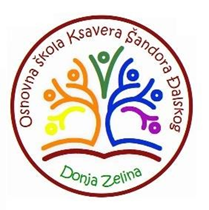 Dragutina Stražimira 24, 10382 Donja ZelinaTel: 01 / 2065 - 019E-mail: ured@os-ksdjalski-donjazelina.skole.hrMrežna stranica Škole: http://os-ksdjalski-donjazelina.skole.hr/KLASA: 602-08/22-01/02URBROJ: 238-30-32-01-22-1U Donja Zelina, 24. lipnja 2022.Temeljem članka 16. stavka 6. Zakona o udžbenicima i drugim obrazovnim materijalima za osnovnu i srednju školu („Narodne novine“, broj 116/18) ravnateljica Škole donosiODLUKU O KORIŠTENJU KOMERCIJALNIH DRUGIH OBRAZOVNIH MATERIJALAOsim udžbenika, u školi mogu biti u uporabi i nastavna sredstva (tiskana, digitalna ili fizička) koja pomažu u ostvarivanju pojedinih odgojno-obrazovnih ishoda utvrđenih predmetnim kurikulumom – drugi obrazovni materijali.Odluku o korištenju komercijalnih drugih obrazovnih materijala donosi škola i objavljuje na svojim mrežnim stranicama najkasnije do 15. srpnja. Komercijalni materijali izabiru se isključivo iz virtualnog repozitorija. Popis komercijalnih drugih obrazovnih materijala nalazi se u privitku i sastavni je dio ove Odluke.OBRAZLOŽENJEOdluku o korištenju komercijalnih drugih obrazovnih materijala donosi škola i objavljuje na svojim mrežnim stranicama najkasnije do 15. srpnja te se Odluka prilaže školskom kurikulumu kojim se utvrđuje popis komercijalnih i besplatnih drugih obrazovnih materijala koji se planiraju koristiti u nastavi, a učitelj individualno odlučuje koje će materijale utvrđene školskim kurikulumom koristiti.Ukupna cijena svih komercijalnih drugih obrazovnih materijala koji se koriste u nastavi obveznih predmeta u pojedinom razredu ne smije prelaziti 20 % za razrednu nastavu, 30 % za 5. i 6. razred odnosno 40 % za 7. i 8. razred iznosa umnoška pripadajućeg koeficijenta (f) i medijalne neto plaće (M) iz članka 4. stavka 1. navedenog Zakona. Za eventualna prekoračenja ovoga iznosa potrebna je suglasnost roditelja. OŠ Ksavera Šandora Đalskog ima suglasnost svih roditelja te je odlučeno kao u izreci.Ravnateljica Lidija Smrndić, mag. prim. educ.